.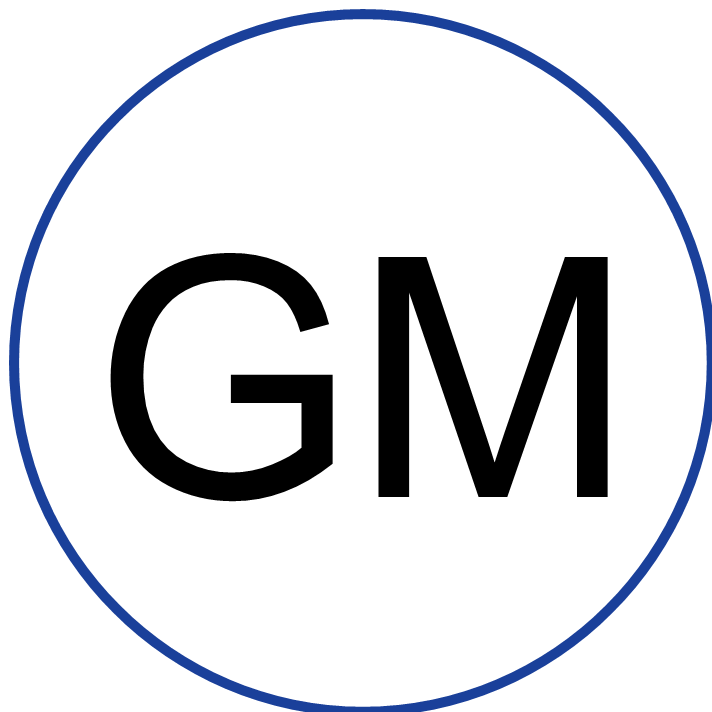 Gaston MerlePROFIL PROFESSIONNELCOMPÉTENCESDIPLÔMESPARCOURS PROFESSIONNELCONFÉRENCESPRIX ET DISTINCTIONSAFFILIATIONSCERTIFICATSFORMATIONCOMPÉTENCES PROFESSIONNELLES LANGUESCENTRES D'INTÉRÊT